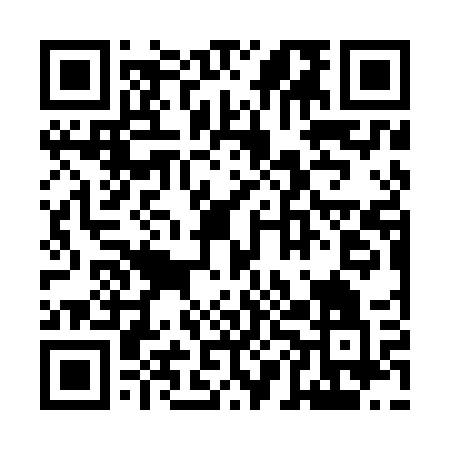 Ramadan times for Wylatkowo, PolandMon 11 Mar 2024 - Wed 10 Apr 2024High Latitude Method: Angle Based RulePrayer Calculation Method: Muslim World LeagueAsar Calculation Method: HanafiPrayer times provided by https://www.salahtimes.comDateDayFajrSuhurSunriseDhuhrAsrIftarMaghribIsha11Mon4:174:176:1111:583:505:465:467:3412Tue4:144:146:0911:583:515:485:487:3613Wed4:124:126:0611:583:535:505:507:3814Thu4:094:096:0411:573:545:525:527:4015Fri4:074:076:0211:573:555:535:537:4216Sat4:044:045:5911:573:575:555:557:4417Sun4:024:025:5711:573:585:575:577:4618Mon3:593:595:5511:564:005:595:597:4819Tue3:563:565:5211:564:016:006:007:5020Wed3:543:545:5011:564:036:026:027:5221Thu3:513:515:4811:554:046:046:047:5422Fri3:483:485:4511:554:056:066:067:5623Sat3:463:465:4311:554:076:076:077:5824Sun3:433:435:4111:544:086:096:098:0025Mon3:403:405:3811:544:096:116:118:0226Tue3:373:375:3611:544:116:136:138:0427Wed3:343:345:3411:544:126:146:148:0628Thu3:323:325:3111:534:136:166:168:0929Fri3:293:295:2911:534:156:186:188:1130Sat3:263:265:2711:534:166:206:208:1331Sun4:234:236:2412:525:177:217:219:151Mon4:204:206:2212:525:197:237:239:182Tue4:174:176:2012:525:207:257:259:203Wed4:144:146:1712:515:217:277:279:224Thu4:114:116:1512:515:227:287:289:255Fri4:084:086:1312:515:247:307:309:276Sat4:054:056:1012:515:257:327:329:297Sun4:024:026:0812:505:267:347:349:328Mon3:593:596:0612:505:277:357:359:349Tue3:563:566:0312:505:297:377:379:3710Wed3:533:536:0112:495:307:397:399:39